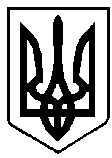 УКРАЇНАРІВНЕНСЬКА ОБЛАСТЬм. ВАРАШР О З П О Р Я Д Ж Е Н Н Яміського голови17    серпня   2021 року				                             № 214-рПро нагородження грамотою виконавчого                                                          комітету міської ради та грошовою винагородою	З нагоди 30-ї річниці незалежності України, відповідно до Положення про Грамоту виконавчого комітету Вараської міської ради, затвердженого рішенням Вараської міської ради 19.10.2018 № 1169, рішення Вараської міської ради від 15.12.2020 № 35 «Про затвердження міської програми з відзначення до державних, професійних та місцевих свят, ювілейних дат, заохочення за заслуги перед Вараською міською територіальною громадою на 2021-2025 роки», протоколу засідання комісії з питань нагородження виконавчого комітету Вараської міської ради від 16.08.2021 № 1100-ПТ-04-35-19-21, враховуючи лист Асоціації захисту прав інвалідів з дитинства «Надія»                         від 28.07.2021 № 8, клопотання Вараської міської громадської організації «Ветеранів ліквідації Чорнобильської аварії» від 30.07.2021                                             № 1570/02.3-19/05, лист управління освіти виконавчого комітету Вараської міської ради від 03.08.2021 № 01.1-11/1227, лист департаменту соціального захисту та гідності виконавчого комітету Вараської міської ради від 04.08.2021 № 7100-01-280-21, лист Вараського міського центру соціальних служб                     від 03.08.2021 № 365/02-08/21, лист комунального підприємства «Благоустрій» Вараської міської ради від 05.08.2021 № 343, лист комунального підприємства «Міські електричні мережі» від 05.08.2021 № 143, лист комунального підприємства «Бюро технічної інвентаризації» міста Вараш від 06.08.2021                  № 90-08-01, лист комунального підприємства «Вараштепловодоканал» Вараської міської ради від 05.08.2021 № 922, лист комунального некомерційного підприємства Вараської міської ради «Вараський центр первинної медичної допомоги» від 10.08.2021 № 390/21, лист комунального підприємства «Управляюча компанія «Житлокомунсервіс» Вараської міської ради від 12.08.2021 № 415, лист ініціативної групи від 11.08.2021,  листи старост від 09.08.2021 № 173/02-14/21 та від 09.08.2021 № 112/02-14, керуючись пунктом 20 частини четвертої статті 42 Закону України «Про місцеве самоврядування в Україні»:	2	1. Нагородити,  матерів загиблих учасників антитерористичної операції та операції Об’єднаних сил, грошовою винагородою в розмірі 1 000,00 (одна тисяча) гривень кожного:            Килюшик Наталію Ігорівну            Тарасюк Галину Борисівну            Турик Ольгу Михайлівну.	2. За активну боротьбу за становлення державності та незалежності України нагородити ювілейною медаллю «30 років незалежності України» та  грошовою винагородою в розмірі 500,00 (п’ятсот) гривень кожного:            Демцюха Леоніда Богдановича	Лишканця Івана Михайловича	Надяба Василя Даниловича	 	Петровича Григорія Івановича	Протасевича Володимира Петровича	 	Тарасюка Віктора Івановича	Трофімова Володимира Олексійовича		Філатову Валентину Юріївну            Шевченка Сергія Миколайовича            Шкабуру Святослава Федоровича.	3. За активну боротьбу для становлення державності та незалежності України нагородити грамотою виконавчого комітету міської ради та  грошовою винагородою в розмірі 500,00 (п’ятсот) гривень кожного:              Винничка Василя Дмитровича	Грицюка Мирона Васильовича	Кальчишина Миколу Євстахійовича	Корчака Романа Степановича	Скулінця Миколу Юхимовича	Фурман Галину Андріївну             Щур Ганну Олександрівну.	 4. За мужність та героїзм, виявлені при захисті територіальної цілісності України нагородити, учасників антитерористичної операції та операції Об’єднаних сил, грошовою винагородою в розмірі 500,00 (п’ятсот) гривень кожного:   	Андрусика Андрія Олександровича	Босика Вадима Володимировича	Водько Галину Василівну	Ворсу Романа Володимировича	Давидовича Юрія Леонідовича	Делідона Федора Васильовича	Кльок Наталію Зосимівну	Коханця Сергія Володимировича3	Кужеля Григорія Олексійовича	Лапця Андрія Зіновійовича	Нікітчука Олександра Йосиповича	Радчука Василя Дмитровича	Франюка Валентина Юрійовича	Шершня Бориса Івановича	Ясковця Володимира Анатолійовича.	5. Нагородити, матерів та опікунів, які виховують дітей з особливими потребами, членів Асоціації захисту прав інвалідів з дитинства «Надія» грошовою винагородою в розмірі 500,00 (п’ятсот) гривень кожного: 	 Бартосевич Валентину Олексіївну	 Блищика Віктора Васильовича		               Вишку Ірину Олександрівну	Денисюк Надію Миколаївну 	Касянчик Ольгу Сергіївну	 Коваль Олену Іванівну                                               Кузло Лідію Григорівну             Лугвищук Ларису Всеволодівну    Матвієнко Яну Ігорівну    Мирончук Людмилу Іванівну    Мосійчук Марію Федорівну              Недашківську Тетяну Григорівну              Петровець Олену Соловеївну    Пучкову Любов Володимирівну    Саврук Світлану Володимирівну              Сидорчик Людмилу Миколаївну.	6. За значний особистий внесок у соціально-економічний, культурно-освітній розвиток міста, вагомі трудові здобутки, високий професіоналізм нагородити,  працівників Управління Державної казначейської служби України у м. Вараш, грошовою винагородою в розмірі 500,00 (п’ятсот) гривень кожного: 	Коробку Ірину Володимирівну – заступника начальника управління – начальника відділу обслуговування розпорядників коштів та інших клієнтів	Остапчук Марину Іванівну – головного спеціаліста відділу обслуговування розпорядників коштів та інших клієнтів.	7 . За значний особистий внесок у соціально-економічний, культурно-освітній розвиток міста, вагомі трудові здобутки, високий професіоналізм, нагородити грамотою виконавчого комітету Вараської міської ради та грошовою винагородою в розмірі 500,00 (п’ятсот) гривень кожного: 	 7.1. Учасника ліквідації аварії на Чорнобильській АЕС:	 Поремчука Володимира Трохимовича;4	7.2. Педагогічних працівників управління освіти виконавчого комітету Вараської міської ради;	Касянчик Віру Володимирівну – керівника гуртка Будинку дитячої та юнацької творчості              Кубая Валерія Миколайовича – вчителя фізичної культури Вараського ліцею № 1  	Савич Ірину Миколаївну – вчителя історії Вараського ліцею № 1           	Сойко Ларису Сергіївну – вчителя-дефектолога дошкільного навчального закладу (ясел-садка) комбінованого типу № 5	Сяського Павла Назаровича – вчителя трудового навчання Вараського ліцею № 4	Швець Марію Миколаївну – вихователя дошкільного навчального закладу (ясел-садка) комбінованого типу № 4 	Шевчука Віктора Володимировича – заступника начальника управління освіти виконавчого комітету Вараської міської ради.	7.3. Працівників департаменту соціального захисту та гідності  виконавчого комітету Вараської міської ради:	Корж Альону Іванівну – адміністратора сектору «Адміністратор» відділу «Центр надання адміністративних послуг»	Сергійчук Віру Василівну – державного реєстратора сектору «Реєстратор» відділу «Центр надання адміністративних послуг»;	7.4. Шолом Наталію Леонідівну – керівника гуртка підліткового клубу за місцем проживання Вараського міського центру соціальних служб.	7.5. Працівників комунального підприємства «Благоустрій» Вараської міської ради; 	Вітовщика Володимира Васильовича – дорожнього робітника	Єзгор Галину Андріївну – прибиральника території 	Килюшик Галину Василівну – озеленювача 	Малюк Ніну Пилипівну – озеленювача 	Москалика Олександра Володимировича – головного енергетика	Озеругу Олександра Петровича – електромонтера з ремонту та обслуговування електроустаткування	Пастушенко Аліну Федорівну – прибиральника території 	Семенюк Людмилу Петрівну – прибиральника території 	Сніжко Наталію Миколаївну – бухгалтера 	Стельмах Надію Володимирівну – прибиральника території	Таляр Наталію Анатоліївну – прибиральника території	Шулячинського Івана Олеговича – тракториста. 	7.6. Працівників комунального підприємства «Бюро технічної інвентаризації» міста Вараш: 	Вознюк Юлію Євгеніївну – інженера-землевпорядника 	Магомедову Тамару Ігнатівну – провідного інспектора з приватизації;5	7.7. Вирсту Івана Броніславовича – електромонтера з ремонту та монтажу кабельних ліній комунального підприємства «Міські електричні мережі».	7.8. Працівників комунального підприємства «Вараштепловодоканал» Вараської міської ради:	Балаболіна Івана Миколайовича – слюсаря аварійно-відновлювальних робіт дільниці водопостачання	Білковського Михайла Володимировича – слюсаря з обслуговування теплових мереж дільниці з ремонту та обслуговування теплових мереж міста	Нерубайла Анатолія Леонідовича – слюсаря аварійно-відбудовних робіт дільниці водовідведення	Савчука Віктора Олександровича – слюсаря з обслуговування теплових мереж дільниці з ремонту та обслуговування теплових мереж міста	Устимчука Володимира Анатолійовича – слюсаря аварійно-відбудовних робіт дільниці водовідведення	Чирука Валентина Пилиповича – слюсаря аварійно-відбудовних робіт дільниці водовідведення;	 7.9. Працівників комунального некомерційного підприємства Вараської міської ради «Вараський центр первинної медичної допомоги»: 	Килюшик Лесю Степанівну – сестру медичну	Мальчевську Галину Миколаївну – сестру медичну	Сидорук Олесю Адамівну – лікаря-терапевта;	7.10. Працівників комунального підприємства «Управляюча компанія «Житлокомунсервіс» Вараської міської ради:	Горіна Олександра Юрійовича – електромонтера аварійно-диспетчерської служби 	Жигайло Наталію Данилівну – робітника з комплексного прибирання та утримання будинків	Коваль Ірину Піопентіївну – начальника планово-економічного відділу	Ковальчук Лідію Миколаївну – робітника з комплексного прибирання та утримання будинків з прилеглими територіями	Муляра Івана Леонтійовича – слюсаря-сантехніка	Проневич Людмилу Антонівну – робітника з комплексного прибирання та утримання будинків	Пашка Сергія Андрійовича – водія вантажного автомобіля	Постнікову Юлію Василівну – техніка-доглядача	Сніжко Галину Марківну - бухгалтера	Ткача Анатолія Федоровича – покрівельника рулонних покрівель та покрівель зі штучних матеріалів.	7.11. Жителів населених пунктів Вараської міської територіальної громади:             Галадюк Ольгу Михайлівну – пенсіонера, жительку села Собіщиці             Данілко Віту Іванівну – завідувач бібліотекою села Собіщиці 6            Жолондієвського Ігоря Степановича – учасника бойових дій	Лавренчук Ірину Іванівну – завідувача клубом села Стара Рафалівка	Лижова Вячеслава Володимировича – жителя села Заболоття	Ловин Валентину Петрівну – пенсіонера, жительку села Щоків	Лойчика Василя Володимировича – учасника бойових дій	Миронюка Володимира Петровича – голову багатодітної родини	Нікітчука Михайла Олександровича – жителя села Сопачів	Ошурка Анатолія Никифоровича – жителя села Заболоття		Петрук Наталію Василівну – жительку села Мульчиці	             Фесюк Наталію Феодосіївну – жительку села Мульчиці 	             Яцька Івана Степановича – учасника бойових дій.	8. Відділу бухгалтерського обліку та звітності виконавчого комітету Вараської міської ради провести відповідні розрахунки в межах вимог чинного бюджетного законодавства України згідно з пунктами 1-7 цього розпорядження.	9. Контроль за виконанням розпорядження залишаю за собою.Міський голова			                                Олександр МЕНЗУЛ